Description:	32 counts, 2 Wall Line Dance.Level:		Easy Intermediate.Music:		Cherry Pie - Katzenjammer.CD:	Katzenjammer – A Kiss Before You Go (2011).Intro:	Start the dance when the bass kicks in after 80 counts (27 seconds).Motion:	Novelty (Charleston Swing styling).Tempo:		177 BPM.SOD:		Speed Of Dance; Normal to Slow.Videolink:
Dance nr:	133	Note:	The dance is written to half the speed of the song.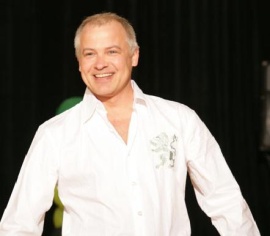 My First Cherry PieChoreographed by Cato Larsen 
(March 19th 2018)www.catolarsen.com www.western-entertainment.noemail: cl@western-entertainment.no 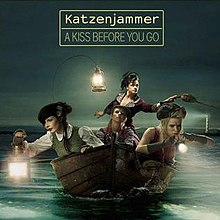 1 – 81&23&45&6&7&8Toe-Heel-Stomp, Toe-Heel-Stomp, Kick, Step, Kick, Step, Mambo Step.Tap right toe next to left (1), Tap right heel next to left (&), Stomp forward on right (2).Tap left toe next to right (3), Tap left heel next to right (&), Stomp forward on left (4).Kick right foot forward low (5), Step forward on right (&).Kick left foot forward low (6), Step forward on left (&).Step forward on right (7), Rock (recover) back again onto left (&), Stomp right next to left (8).12:009 – 161,23&45,67&8Rock Step, Run back, ½ Pivot turn, Step, ¼ turn, Sailor Step.Step forward on left (1), Rock (recover) weight back onto right (2).Step back on left (2), Step back on right (&).Pivot ½ turn left Stepping forward on left (4).Step forward on right (5), Pivot ¼ turn right Stepping left to left side (6).Cross right behind left (7), Step left slightly left (&), Step right slightly right side (8).6:009:0017 – 241&2&3&45&6&7&8RestartHigh Kick, Side, High Kick, Side, Twist right, Tap, Side, Tap, Side, Cross Rock, ¼ turn.Kick left foot high and diagonally across of right (1), Step left to left side (&).Kick right foot high and diagonally across of left (2), Step right to right side (&).Twist both heels right (3), Twist toes right (&), Twist both heels right (4).Tap left toe next to right (5), Step left to left side (&).Tap right toe next to left (6), Step right to right side (&).Cross left over right (7), Rock (recover) weight back again onto right (&).Pivot ¼ turn left Stepping forward on left (8).Restart herfra på vegg nr. 4. Du vil face kl. 12:006:0025 – 321,23,45&67&8Modified Charleston Kick, Bota Fogo's.Step forward on right (1), Kick left foot forward (2).Step back on left (3), Point right toe to right side (4).Step right diagonally forward across of left (5).Step left to left side (&), Rock (recover) weight back again onto right (6).Step left diagonally forward across of right (7).Step right to right side (&), Rock (recover) weight back again onto left (8).